Mass Media and Reality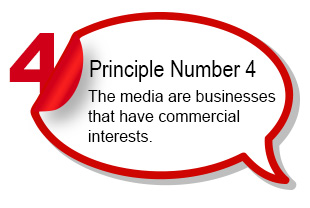 